1 Для каждой передаточной функции написать ду2Решить ду любым способом и соответственно вывести формулу для расчёта переходной характеристики3Построить в экселе переходные характеристики для каждого звена4Из формулы переходной характеристики вывести формулу импульсной характеристикиВ экселе построить график импульсной в характеристики5Вывести частотные функции для каждого звена6Из частотных функций вывести переходные характеристики7В экселе построить все частотные характеристики за исключением АФЧХКартинка с условием ниже!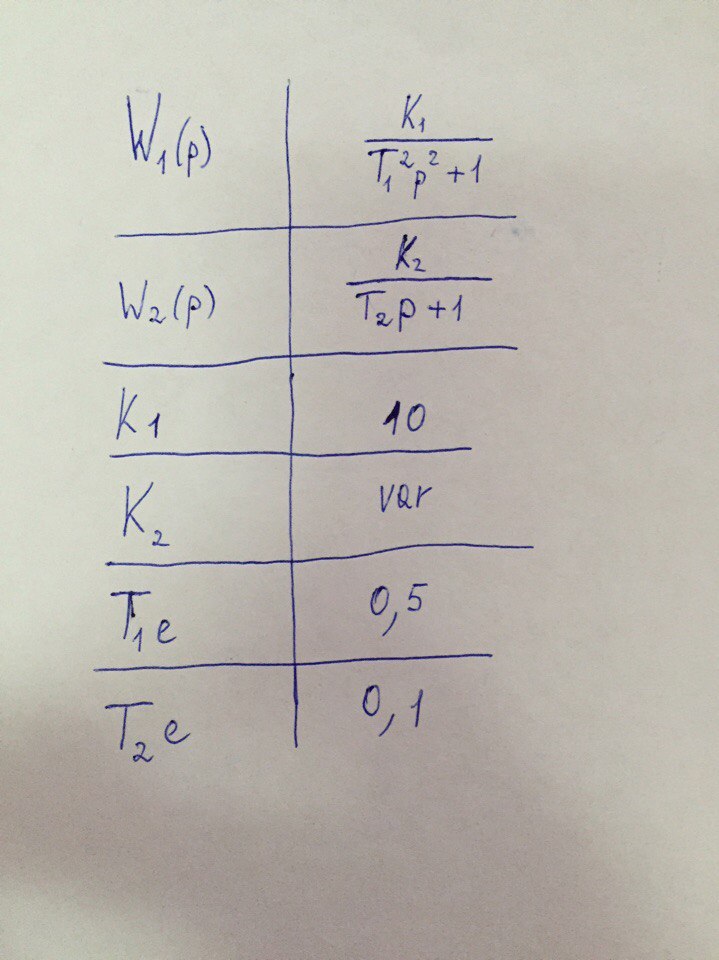 